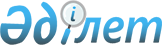 Об установлении публичного сервитута на земельные участкиПостановление акимата Жанааркинского района Карагандинской области от 17 ноября 2020 года № 126/02. Зарегистрировано Департаментом юстиции Карагандинской области 23 ноября 2020 года № 6096
      В соответствии со статьей 17 и пунктом 4 статьи 69 Земельного кодекса Республики Казахстан от 20 июня 2003 года, Законом Республики Казахстан от 23 января 2001 года "О местном государственном управлении и самоуправлении в Республике Казахстан", рассмотрев обращения юридических лиц, акимат района ПОСТАНОВЛЯЕТ:
      1. Установить публичный сервитут на следующие земельные участки в пределах Жанааркинского района для разведки полезных ископаемых сроком на 6 (шесть) лет с соблюдением требований законодательства в области охраны земли и природы:
      1) товариществу с ограниченной ответственностью "Saryarka Cold" на территории общей площадью - 7082,0 гектара земельных участков;
      2) товариществу с ограниченной ответственностью "Горно Энерго Сервис" на территории общей площадью - 942,1 гектара земельных участков;
      3) товариществу с ограниченной ответственностью "G-Gold" на территории общей площадью – 469,9 гектара земельных участков.
      2. Государственному учреждению "Отдел земельных отношений Жанааркинского района" принять меры, вытекающие из настоящего постановления.
      3. Контроль за исполнением настоящего постановления возложить на заместителя акима района Толеуова Г.
      4. Настоящее постановление вводится в действие со дня его первого официального опубликования.
					© 2012. РГП на ПХВ «Институт законодательства и правовой информации Республики Казахстан» Министерства юстиции Республики Казахстан
				
      Аким Жанааркинского района

Ю. Беккожин
